ПОСТАНОВЛЕНИЕАдминистрации муниципального образования «Мамхегское сельское поселение»От 02.04. 2019 года №16                                                                                а.Мамхег«О внесении изменений и дополнении в муниципальную программу «По профилактике терроризма и экстремизма, а также минимизации и (или) ликвидации последствий проявлений терроризма и экстремизмана территории муниципального образования «Мамхегское  сельское поселение» на период 2017- 2019годы. В целях приведения в соответствии с Указом Президента РФ от 6 декабря 2018г. № 703 «О внесений изменений в Стратегию государственной национальной политики Российской Федерации на период до 2025 года, утвержденную Указом Президента Российской Федерации от 19 декабря 2012г. № 1666», руководствуясь Уставом администрация муниципального образования «Мамхегское сельское поселение» ПОСТАНОВЛЯЕТ:1. Внести в муниципальную программу «По профилактике терроризма и экстремизма, а также минимизации и (или) ликвидации последствий проявлений терроризма и экстремизма на территории муниципального образования  «Мамхегское сельское поселение» на период 2017- 2019годы. следующие изменения и дополнения:          1) В паспорте таблицы: - пункта 5 «Основные цели программы» дополнить новым подпунктом следующего содержания: «- гармонизация межнациональных (межэтнических) отношений»;- пункт  6 «Основные задачи программы» дополнить подпунктами 6.9., 6.10, 6.11, 6.12. следующего содержания:«6.9. Обеспечение межнационального мира и согласия, гармонизации межнациональных (межэтнических) отношений.6.10. Распространение в обществе установок о неприятии и недопущении пропаганды идей экстремизма, ксенофобии, национальной исключительности, нацизма и их оправдания.6.11. Вовлечение этнокультурных и общественных объединений, религиозных организаций в межнациональное и межконфессиональное сотрудничество.6.12. Противодействие пропаганде идей экстремизма в средствах массовой информации электронных»  - пункт 10 «Ожидаемые конечные результаты реализации программы» дополнить подпунктами 10.8, 10.9. следующего содержания:10.8. Предотвращение любых форм дискриминации по признаку социальной, расовой, национальной, языковой или религиозной принадлежности.10.9. Предотвращение, мирное разрешение конфликтных ситуаций в сфере межнациональных (межэтнических) и межрелигиозных отношений.2) В разделе Основные цели и задачи, сроки и этапы реализации программы:- Абзац первый дополнить предложением следующего содержания: «Гармонизация межнациональных (межэтнических) отношений.»- Абзац второй  дополнить пунктами и, к, л, м,   следующего содержания:            «и). Обеспечение межнационального мира и согласия, гармонизации межнациональных (межэтнических) отношений.             к). Распространение в обществе установок о неприятии и недопущении пропаганды идей экстремизма, ксенофобии, национальной исключительности, нацизма и их оправдания.            л). Вовлечение этнокультурных и общественных объединений, религиозных организаций в межнациональное и межконфессиональное сотрудничество.            м). Противодействие пропаганде идей экстремизма в средствах массовой информации электронных.».          3) В разделе Реализация программы позволит:- дополнить пунктами ж, з,  следующего содержания:ж). Предотвратить любые формы дискриминации по признаку социальной, расовой, национальной, языковой или религиозной принадлежности.з). Предотвратить, мирное разрешение конфликтных ситуаций в сфере межнациональных (межэтнических) и межрелигиозных отношений.2. Разместить настоящее постановление на официальном сайте администрации «Мамхегское сельское поселение» в сети интернет и обнародовать в районной газете «Заря».3. Контроль за исполнение настоящего постановления оставляю за собой.Глава администрацииМуниципального образования«Мамхегское сельское поселение»                                                       Р.А. Тахумов РЕСПУБЛИКА АДЫГЕЯАдминистрация      МО «Мамхегское сельское                   поселение»                                      385440, а. Мамхег,, ул. Советская,54а. 88-777-3-9-22-34 АДЫГЭ РЕСПУБЛИКМуниципальнэ образованиеу«Мамхыгъэ чъыпIэ кой»иадминистрацие385440, къ. Мамхэгъ,ур. Советскэм, 54а.88-777-3-9-22-34 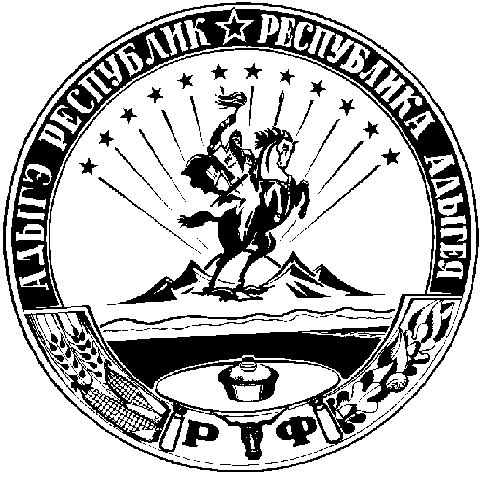 